 06001 Да се научим да харчим и даряваме   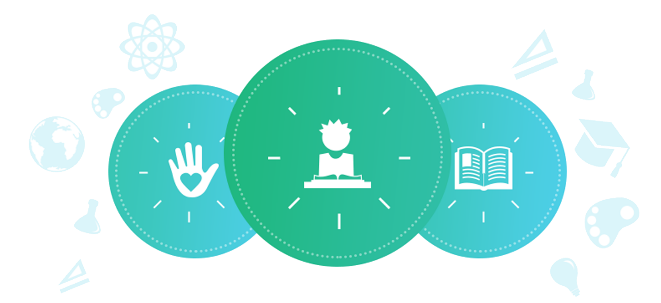 Клас: 6тиУчениците изготвят личен план на разходите въз основа на реалистично прогнозирани месечни приходи и разходи. Те организират кампания за набиране на средства и предоставят парите, набрани от класа, на благотворителна организация по техен избор.Продължителност: Три занятия по 40 минутиЦелиУчениците да развият умения да разделят приходите от разходите;Да се научат да изготвят личен бюджет, в който отразени харченето, спестяването, инвестирането и даряването на средства;Да развият и затвърдят нагласи за благотворителност, като дарят спестените пари на неправителствена организация, избрана от класа.Очаквани резултатиУчениците ще:Анализират разходите си и ще изработят краткосрочен план за оптимизирането им;Поемат отговорност за избора си;представят пред обществеността резултата от своята инициативаучастват в официална среща и ще натрупат опит в публично говоренеМатериали Размножени екземпляри за учениците, както и екземпляр от Приложението „Моят план за разходите“ за представяне на дъската. БиблиографияБългарски сайтове за финансова грамотност на деца и родителиhttp://figram.com/index.phphttp://www.7financial.com/ Инструкции Урок № 1Насочващи дейности:  Помолете учениците да формулират какво знаят за харченето, спестяването, инвестирането и даряването. Обяснете , че днес те ще разгледат собствените си приходи и разходи - така както правят организациите с нестопанска цел, а също и бизнеса, като изготвят личен „план на разходите“.Нарисувайте графика – торта на дъската и разделете кръга на четири части, приблизително 5% пари за спестявания, 10% за инвестиции (дългосрочно влагане на парични средства, за да се постигне печалба),  10% за дарения и 75% за разходи. Кажете на учениците, че това е приблизително начинът, по който повечето хора вземат решения за парите се. Обсъдете колко от средствата, които хората печелят, според тях влизат в  тези категории. Процентите ще варират, но учениците ще придобият обща, нагледна представа. Обсъдете за какви неща  те и връстниците им е могат най-общо да спестяват, инвестират, даряват или харчат. Помолете да споделят идеи за какво те самите биха харчили, спестявали, инвестирали и дарявали. Направете списък с идеи от тяхна страна и с ваша помощ защо хората биха избрали да даряват средства (възможни отговори – за да помогна на някого, защото имам достатъчно и мога да си го позволя, защото каузата ми е важна, защото така е редно, защото така правят другите, защото това ще промени живота на дете/възрастен/ ситуация с животни  и т.н) .Раздайте на учениците Приложение 1 „Моят план на разходите!“. Прегледайте елементите от плана на разходите. Дайте време на учениците да посочат какви са месечните им приходи и разходи в работните листове. Помогнете, ако е необходимо.Бележка за преподавателя: Ако учениците нямат източник на каквито и да е било лични приходи, което е напълно логично, помолете ги да измислят приходи, които да използват в плана на разходите – напр. когато върша домашна работа, или някаква друга работа, родителите ми дават малко средства като награда. След като въведат данните за приходите, попитайте учениците какво планират да правят с разходите си. Насърчете  ги да помислят за краткосрочна цел, за която биха искали да спестяват парите си и нещо друго в дългосрочен план за инвестиране на други пари. (Отбележете двете отделни пера в работния лист „Месечни разходи“, едното за спестяванията, другото за инвестициите). Напомнете на учениците, че спестяване/инвестиране обикновено означава:да се научат да живеят с по-малко отколкото имат; да намалят харченето за ненужни желания; и това винаги включва разбира се „цената на избора“.Помолете учениците да си помислят на каква благотворителна организация(и) или кауза те самите биха искали да даряват част от личните си средства в бъдеще. Запишете идеите. Представете накратко работата на неправителствени организации от вашия регион, както и каузи, които те подкрепят. Може да представите и работата на организации на национално ниво - Кажете на учениците, че тъй като бюджетът е план на разходите с времева рамка (т.е. в рамките на определен период), той може да се променя, но не следва да се променя често. Целта трябва да бъде да се опитате действително да работите и живеете в рамките на бюджета за срок от един месец. В края на урока днес предложете на децата, които искат да ограничат разходи, а имат ограничени приходи, няколко идеи:Винаги питайте за отстъпки за ученици - в кина, музеи, при пътувания в чужбина, в градски транспорт, такива има.  Добре е да знаят, че всяка дребна отстъпка е от полза!Променете по-скъпите си навици. Замислете се за начина си на живот и вижте какво ви струва в действителност той. Така например, ако си купувате закуски и напитка в училище всеки ден, може да харчите по 3 лева на ден за храна. Това може и да не ви изглежда много, но събрана заедно сумата възлиза на 567лв. годишно!Мислете преди да харчите. Задайте си въпроса: „Добра идея ли е да похарча пари за това именно сега и имам ли нужда от него, нямам ли подобно?“ Помислете си като цяло за семейната и вашата лична ситуация - ако имате ограничени средства, постарайте се да покривате най-важните си нужди, а на дръжте на това да задоволявате желанията си на всяка цена. Обяснете на учениците, че може да отнеме известно време преди разходите на учениците да отговарят на плана, но най-важното е да не се отказват от него, тъй като един добър план на разходите помага да знаете за какво отиват парите ви и ви помага да имат контрол над тях.Завършете първото занятие, като обясните на учениците, че ключът към управлението на парите е „винаги да се живее малко под наличните ви средства“. Това умение ще им помогне да използват парите си мъдро през целия живот!Урок № 2Бележка за учителя Оставете поне две седмици между предишния час и този, като позволите на децата да наберат средства, които искат да дарят за избрана от тях кауза. Възможни варианти са: да донесат свои касички и да отделят малки суми, които се спестили през това време, или да продават направени от тях предмети – картички, книгоразделители, бижута, които да продават помежду си и да отделят средствата за каузата, децата могат да върнат хартия в пунктове, или стъклени бутилки, могат да организират и благотворителен концерт, като заплатят минимална такса участие и това също да са средства, набрани за каузата. Концертът може да бъде в рамките на цял час, със сценарий и избрани и разпределени роли.  Коментирайте и обобщете с децата коя неправителствена организация са избрали, за да получи дарението на класа. Сметнете набраната сума – обсъдете за какво според тях тя ще стигне, като имате предвид дейността на организацията. Ако това е трудно – оставете го за следващия час.  Ако е уместно, нека учениците да приготвят картички, нарисуват рисунки, или да напишат писма, които да обяснят, защо именно таз организация са избрали за да й дарят средства. Включете учениците в подготовката на коментари, изготвянето на сценарий за официалното връчване на дарените средства от името на целия клас. Урок №3 Предварителна подготовка Поканете проявяващите интерес родители и други представители на училището и общността, включително медиите, да присъстват по време на връчването на дарението на организацията с нестопанска цел. Поканете семействата да коментират преживяването. Напишете на видно място името на благотворителната организация с нестопанска цел, името на представителя на организацията и размера на дарението. Представете човекът от нпо, който ще бъде лектор на срещата.Подпомагайте, ако е необходимо в представянето и сесията с въпроси и отговори към  представителя на организацията.Когато бъде уместно, включете учениците в официалното връчване на парите. Оставете поканените представители на училището, родители, общността да отправят коментари, ако е уместно.Помолете учениците и гостите да си помислят как действията на децата помагат на различни каузи и развиват живота в местната общност. Помолете учениците да помислят над процеса да направиш дарение, като напишат, нарисуват или разкажат как са се почувствали, какво означава постъпката им за другите/ за общественото благо и защо биха правили (или не) дарения в бъдеще.Приложение 1Моят план на разходитеДобрият план на разходите се отличава с три основни черти:Той посочва всичките ви източници на средства.Той посочва всичките ви разходи или разноски, и колко пари планирате да похарчите за всяко перо.Реалистичен е. Това е най-важното качество. Планът на разходите ви трябва да бъде реалистичен, за да проработи.След като научихте за отличителните черти на плана, настъпи момента да го подготвите. За да създадете вашия план, започнете, като посочите месечните ви приходи и разходи. Не забравяйте, че двата сбора трябва да съвпадат! Работете по тях, докато не съвпаднат. Имайте предвид, че децата нямат приходи, но понякога те могат да бъдат стимулирани от родителите си със средства за извършване на съответна работа. Или част от приходите могат да бъдат въображаеми – за да осмислят идеята на изработване на този план. План на разходитеВъпроси за обсъждане:Защо трябва да има баланс между приходите и разходите ви?Ако разходите ви са по-големи от приходите, какво можете да направите?Ако разходите ви са по-малки от приходите, какво можете да направите?Защо е важно да имате бюджет на парите ви на първо място?Какво се случва с хората, които вземат погрешните решения при планирането на бюджета?Защо спестяванията и инвестициите могат да се посочат отделно в таблицата с разходите?Кои са най-добрите начини учениците наистина да научат как да бюджетират парите си? Защо повече деца не приемат насериозно спестяването и инвестирането?РечникКраткосрочен план се отнася за спестяване за неща през следващите седмици или месеци, със сигурност не повече от година. Дългосрочен план обикновено се отнася за инвестиране на спестяванията за по-дълго време – две или три години.Бюджет – планирани приходи и разходи за даден период от време. Приходи – пари, които получавате от какъвто и да е било източник.Разходи – пари, които „излизат“ от вас (включително парите за всички разходи, дарения и даже спестявания/инвестиции, които „излизат“), също така познати като „разноски“.Подготви у домаПомолете учениците да следят колко получават и харчат всеки ден в рамките на следващите 30 дни, като си отбелязват в дневник или малък тефтер специално избран за целта. Помолете учениците да носят тефтера със себе си и да си отбелязват всеки път, когато харчат пари, като посочват сумата и за какво е разхода. В края на месеца, учениците ще се върнат назад, ще съберат разходите във всяка категория, като сравняват действителните разходи със стойностите от току-що създадения план на разходите. Помолете учениците да дадат отговор в писмена форма на следните въпроси:Как се справих?Разходите бяха ли такива каквито очаквах?Ако не, в кои области не съвпадаха те?Ако харча прекалено много, какви са двете алтернативи, които имам?Допълнителни материалиБиблиографияБългарски сайтове за финансова грамотност на деца и родителиhttp://figram.com/index.phphttp://www.7financial.com/ Задача по избор и при наличие на времеОбсъдете с учениците въпросите в края на Приложение 1 „Моят план на разходите“. Задайте въпросите като разделите децата на малки групи и нека учениците споделят отговорите си с останалите Насърчете класа да допринася към отговорите на отделната група. Използвайте черната дъска или флипчарта, ако е необходимо.Месечни приходиСумаИздръжка/джобниБонуси/наградиДомашни задачи Задачи или работа за други хора (гледане на деца, косене на трева, гледане на домашни любимци)Лихва (пари, които получавате от банката, защото държите парите си в нея) Други приходиОбщо месечни приходиМесечни разходиСумаСпестяванияЛични разходи (козметика, прическа, дрехи, игри, книги)Обществено хранене/закускиУчилищни и обществени дейности (прояви в училище,кино,музеи)Разходи за спорт и хобитаУчилищни консумативи Обществен транспорт (билет за автобус или метро )Мобилен телефон Други разходиИнвестицииДарения Общо месечни разходи